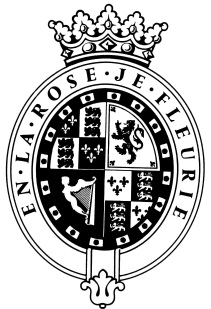 GOODWOODThe RoleThe Aviation Commercial & Sales Manager will be part of the Aviation leadership team reporting to the Aviation GM.About usAt Goodwood, we celebrate our 300 year history as a quintessentially English Estate, in modern and authentic ways delivering extraordinary and engaging experiences.  Our setting, 12,000 acres of West Sussex countryside and our story both play significant roles in Goodwood’s success.  What really sets us apart is our people.  It is their passion, enthusiasm and belief in the many things we do that makes us the unique, luxury brand we are.Passionate PeopleIt takes a certain sort of person to flourish in such a fast-paced, multi-dimensional environment like Goodwood.  We look for talented, self-motivated and enthusiastic individuals who will be able to share our passion for providing the “world’s leading luxury experience.”Our ValuesThe Real Thing	       Daring Do 		  Obsession for Perfection    Sheer Love of LifePurpose of the roleResponsible for managing and selling all products and assets associated to Goodwood Aviation including Flying School products, Aerodrome, Engineering, Events and Membership. Working within industry to promote the profile of Goodwood Aerodrome as a business or leisure destination.Key responsibilitiesDeliver and exceed the revenue targets for Aviation as set out in the annual budgetDevelop and deliver a proactive sales culture within the team, to grow existing business whilst researching and developing new target audiences that deliver the sales revenue targetIdentify and target any Business Development opportunities to further monetise the Aviation brand Develop and implement clear reporting processes to show existing performance, pipeline, new businessTo manage and report on the commercial position of Aviation and ensure that Exhibitions Sales, Sponsorship Sales and Estate Sales understand our products and are selling our assets all year roundTo grow third party partnerships creatively delivering a greater commercial input to the businessTo be active within industry in growing out business based tenant portfolio. To formulate the annual creation and implementation of a strategic sales plan delivering in our budgeted growth areasDeliver commercial budgetary requirements of the Festival of Speed Aviation ExhibitionTo proactively network in the Aviation industry and attend other events and trade shows to support the growth and awareness of GoodwoodTo ensure business commercial process and administration is efficient and accurateReview products constantly and instigate changes where necessary to increase revenueReview customer base to deliver growth and new business opportunitiesQualities you will possessPassion for what you doPositive and friendly with a “can do attitude”Attention to detail Ability to prioritise and organiseProactiveTake responsibility for personal and team deliveryConfident to make decisions and to stand by themGood negotiation and influencing skillsExcellent communicatorA sense of fun!What do you need to be successful? Proven track record in a proactive Sales Manager roleExperience of people managementEvidence of working to and achieving targetsAn excellent standard of educationExperience of developing an excellent customer centred environmentAn aviation background is a distinct benefitEach role is assigned a level against our expected behaviour.  Your role levels are set out below.We employ meticulous attention to detail to create experiences, as they should be.  We are honest and open.We don't mind breaking the rules to create the best possible experiences. We will take tough decisionsIt’s a team thing – everybody mucks in to make things happen. We're madly passionate about what we doWe want to make everyone feel special by loving what we do.BEHAVIOURLEVELThink Customer3Communication & Trust3Taking Personal Responsibility3Encouraging Excellence & Commercial Success3Working Together3